Publicado en   el 10/09/2015 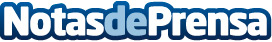 Indra presenta su innovador sistema de gestión del transporte público en el marco de Transurbano 2015Datos de contacto:Nota de prensa publicada en: https://www.notasdeprensa.es/indra-presenta-su-innovador-sistema-de-gestion Categorias: E-Commerce Movilidad y Transporte http://www.notasdeprensa.es